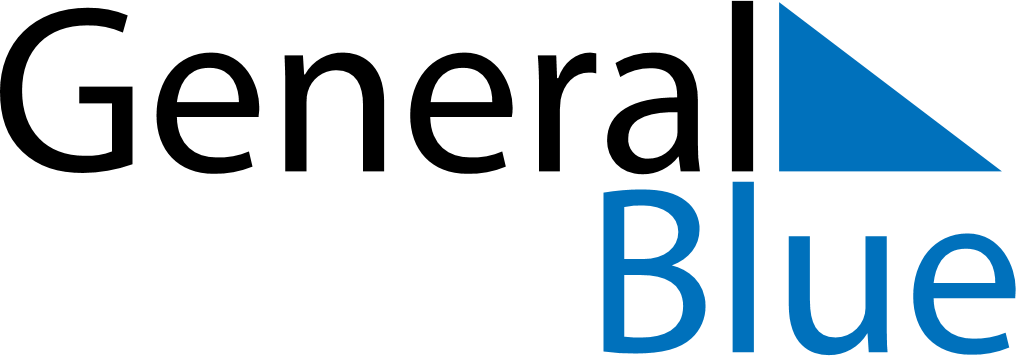 Quarter 2 of 2026RwandaQuarter 2 of 2026RwandaQuarter 2 of 2026RwandaQuarter 2 of 2026RwandaQuarter 2 of 2026RwandaApril 2026April 2026April 2026April 2026April 2026April 2026April 2026SUNMONTUEWEDTHUFRISAT123456789101112131415161718192021222324252627282930May 2026May 2026May 2026May 2026May 2026May 2026May 2026SUNMONTUEWEDTHUFRISAT12345678910111213141516171819202122232425262728293031June 2026June 2026June 2026June 2026June 2026June 2026June 2026SUNMONTUEWEDTHUFRISAT123456789101112131415161718192021222324252627282930Apr 3: Good FridayApr 6: Easter MondayApr 7: Genocide Memorial DayMay 1: Labour DayMay 27: Feast of the Sacrifice (Eid al-Adha)